АНО « Белгородский профсоюзный центр по обеспечению санаторно-курортным лечением и отдыхом» Белгородпрофкурорт 308009, г. Белгород, бул. Народный,  55                                        тел./факс (4722) 27-43-60                                                                                              E-mail: belprofkurort@yandex.ru               05 январяТур  выходного  дня  «Курский  аквапарк»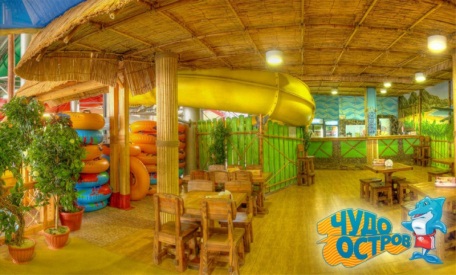 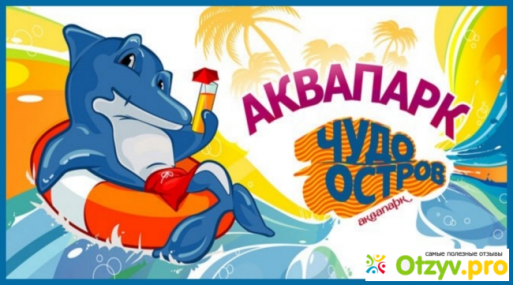 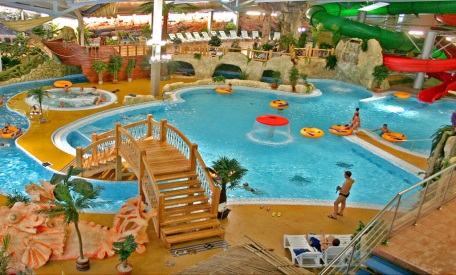 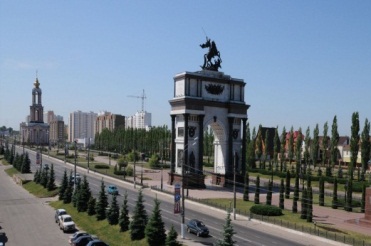 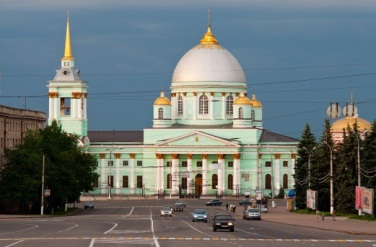 Единственный аквапарк в Черноземье «Чудо Остров» – это 6000 м2 вечного лета, отличного настроения и положительных эмоций для взрослых и детей. Вас ждет большое разнообразие водных аттракционов: пять горок, детский город, бассейн, джакузи, быстрая река, финская сауна, турецкий хамам и соляная пещера. Дельфин и русалка, осьминог и чудо-рыба, пиратский корабль и бухта, пальмы и тропические растения вовлекут вас в атмосферу солнечного острова!Программа: 08.00 – отправление из г. Белгорода (Народный бульвар, 55)08.00 – 11.00 – экскурсия по маршруту: г. Белгород – г. Курск 11.15 – 15.00 – посещение аквапарка «Чудо Остров», участие в                          анимационной шоу-программе (игры и конкурсы с призами для                        детей и родителей)16.00 – 17.00 – обзорная экскурсия по г. Курск (Триумфальная арка,                          Знаменский собор)17.00 – 20.00 – проезд по маршруту: г. Курск – г. Белгород20.00 – прибытие в г. Белгород (Народный бульвар, 55)Стоимость поездки при  группе 18 чел.: взрослый – 1500 руб. с 1 чел.                                                                   детский – 1300 руб. с 1 чел.                                  при группе 40 чел.: взрослый – 1400 руб. с 1 чел.                                                                 детский – 1200 руб. с 1 чел.В стоимость входит: проезд на комфортабельном автобусе, экскурсионная программа экскурсовода в пути, входные билеты в аквапарк, обзорная экскурсия по       г. Курск, страховка.Стоимость  обеда в программу не включена  и оплачивается туристом самостоятельно с помощью электронных браслетов (выдаются в аквапарке).Дополнительную информацию можно получить по тел. 8 (4722) 27-43-60Черноморец Оксана Николаевна 8-904-091-56-03     